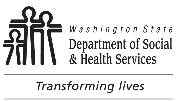 	DEVELOPMENTAL DISABILITIES ADMINISTRATION (DDA)	DDA GovDelivery Communication Request	DEVELOPMENTAL DISABILITIES ADMINISTRATION (DDA)	DDA GovDelivery Communication Request	DEVELOPMENTAL DISABILITIES ADMINISTRATION (DDA)	DDA GovDelivery Communication Request	DEVELOPMENTAL DISABILITIES ADMINISTRATION (DDA)	DDA GovDelivery Communication RequestThe Developmental Disabilities Administration (DDA) is using a communications tool through GovDelivery.  This tool allows DDA to send email messages to both DDA employees and public subscribers.  After messages are sent, reports are generated that will provide information on how many people opened the message and if they clicked on links in the message.  This allows DDA to determine if messaging is successful or needs to be changed.  Let the DDA Communications Unit know if you have questions about what type of messaging is appropriate for GovDelivery.The Developmental Disabilities Administration (DDA) is using a communications tool through GovDelivery.  This tool allows DDA to send email messages to both DDA employees and public subscribers.  After messages are sent, reports are generated that will provide information on how many people opened the message and if they clicked on links in the message.  This allows DDA to determine if messaging is successful or needs to be changed.  Let the DDA Communications Unit know if you have questions about what type of messaging is appropriate for GovDelivery.The Developmental Disabilities Administration (DDA) is using a communications tool through GovDelivery.  This tool allows DDA to send email messages to both DDA employees and public subscribers.  After messages are sent, reports are generated that will provide information on how many people opened the message and if they clicked on links in the message.  This allows DDA to determine if messaging is successful or needs to be changed.  Let the DDA Communications Unit know if you have questions about what type of messaging is appropriate for GovDelivery.The Developmental Disabilities Administration (DDA) is using a communications tool through GovDelivery.  This tool allows DDA to send email messages to both DDA employees and public subscribers.  After messages are sent, reports are generated that will provide information on how many people opened the message and if they clicked on links in the message.  This allows DDA to determine if messaging is successful or needs to be changed.  Let the DDA Communications Unit know if you have questions about what type of messaging is appropriate for GovDelivery.The Developmental Disabilities Administration (DDA) is using a communications tool through GovDelivery.  This tool allows DDA to send email messages to both DDA employees and public subscribers.  After messages are sent, reports are generated that will provide information on how many people opened the message and if they clicked on links in the message.  This allows DDA to determine if messaging is successful or needs to be changed.  Let the DDA Communications Unit know if you have questions about what type of messaging is appropriate for GovDelivery.Instructions:An Office Chief or regional / RHC designee must approve GovDelivery Communication Requests prior to submission.  Routine messages such as meeting or training notices do not require this level of approval.Standard / routine messages (routine or informational messages) – submit request at least one week in advance.Urgent messages (information is necessary to be communicated to employees or subscribers within a few days) – submit request at least 48 hours in advance.Emergent messages (information that must be conveyed to DDA employees or subscribers right away) – submit request at least one hour in advance (when possible). Complete the Communication Request on the Communications SharePoint site.  Upload the GovDelivery form and any other documents needed for the message.  The SharePoint site link is https://teamshare.dshs.wa.gov/sites/dda/Comm/Lists/CommunicationUnitProjects/NewForm.aspx?Source=https%3A%2F%2Fteamshare%2Edshs%2Ewa%2Egov%2Fsites%2Fdda%2FComm%2FLists%2FCommunicationUnitProjects%2FAllItems%2Easpx&RootFolder.Instructions:An Office Chief or regional / RHC designee must approve GovDelivery Communication Requests prior to submission.  Routine messages such as meeting or training notices do not require this level of approval.Standard / routine messages (routine or informational messages) – submit request at least one week in advance.Urgent messages (information is necessary to be communicated to employees or subscribers within a few days) – submit request at least 48 hours in advance.Emergent messages (information that must be conveyed to DDA employees or subscribers right away) – submit request at least one hour in advance (when possible). Complete the Communication Request on the Communications SharePoint site.  Upload the GovDelivery form and any other documents needed for the message.  The SharePoint site link is https://teamshare.dshs.wa.gov/sites/dda/Comm/Lists/CommunicationUnitProjects/NewForm.aspx?Source=https%3A%2F%2Fteamshare%2Edshs%2Ewa%2Egov%2Fsites%2Fdda%2FComm%2FLists%2FCommunicationUnitProjects%2FAllItems%2Easpx&RootFolder.Instructions:An Office Chief or regional / RHC designee must approve GovDelivery Communication Requests prior to submission.  Routine messages such as meeting or training notices do not require this level of approval.Standard / routine messages (routine or informational messages) – submit request at least one week in advance.Urgent messages (information is necessary to be communicated to employees or subscribers within a few days) – submit request at least 48 hours in advance.Emergent messages (information that must be conveyed to DDA employees or subscribers right away) – submit request at least one hour in advance (when possible). Complete the Communication Request on the Communications SharePoint site.  Upload the GovDelivery form and any other documents needed for the message.  The SharePoint site link is https://teamshare.dshs.wa.gov/sites/dda/Comm/Lists/CommunicationUnitProjects/NewForm.aspx?Source=https%3A%2F%2Fteamshare%2Edshs%2Ewa%2Egov%2Fsites%2Fdda%2FComm%2FLists%2FCommunicationUnitProjects%2FAllItems%2Easpx&RootFolder.Instructions:An Office Chief or regional / RHC designee must approve GovDelivery Communication Requests prior to submission.  Routine messages such as meeting or training notices do not require this level of approval.Standard / routine messages (routine or informational messages) – submit request at least one week in advance.Urgent messages (information is necessary to be communicated to employees or subscribers within a few days) – submit request at least 48 hours in advance.Emergent messages (information that must be conveyed to DDA employees or subscribers right away) – submit request at least one hour in advance (when possible). Complete the Communication Request on the Communications SharePoint site.  Upload the GovDelivery form and any other documents needed for the message.  The SharePoint site link is https://teamshare.dshs.wa.gov/sites/dda/Comm/Lists/CommunicationUnitProjects/NewForm.aspx?Source=https%3A%2F%2Fteamshare%2Edshs%2Ewa%2Egov%2Fsites%2Fdda%2FComm%2FLists%2FCommunicationUnitProjects%2FAllItems%2Easpx&RootFolder.Instructions:An Office Chief or regional / RHC designee must approve GovDelivery Communication Requests prior to submission.  Routine messages such as meeting or training notices do not require this level of approval.Standard / routine messages (routine or informational messages) – submit request at least one week in advance.Urgent messages (information is necessary to be communicated to employees or subscribers within a few days) – submit request at least 48 hours in advance.Emergent messages (information that must be conveyed to DDA employees or subscribers right away) – submit request at least one hour in advance (when possible). Complete the Communication Request on the Communications SharePoint site.  Upload the GovDelivery form and any other documents needed for the message.  The SharePoint site link is https://teamshare.dshs.wa.gov/sites/dda/Comm/Lists/CommunicationUnitProjects/NewForm.aspx?Source=https%3A%2F%2Fteamshare%2Edshs%2Ewa%2Egov%2Fsites%2Fdda%2FComm%2FLists%2FCommunicationUnitProjects%2FAllItems%2Easpx&RootFolder.Message Tips:Message Tips:Message Tips:Message Tips:Message Tips:Short and succinctClear and concise; include deadlines or relevant datesPlain talk – no fancy words or jargon, limit acronyms“5 W’s” - Who, what, where, when, whyShort and succinctClear and concise; include deadlines or relevant datesPlain talk – no fancy words or jargon, limit acronyms“5 W’s” - Who, what, where, when, whyShort and succinctClear and concise; include deadlines or relevant datesPlain talk – no fancy words or jargon, limit acronyms“5 W’s” - Who, what, where, when, whyShort and succinctClear and concise; include deadlines or relevant datesPlain talk – no fancy words or jargon, limit acronyms“5 W’s” - Who, what, where, when, whyPerson first language: use “you”Include a clear, direct subject lineInclude relevant websitesCommunication DetailsCommunication DetailsCommunication DetailsCommunication DetailsCommunication DetailsWho is the audience?Who is the audience?Who is the audience?Who is the audience?Who is the audience?	All DDA employees	  Public subscribers	  All subscribers (both DDA employees and public subscribers)Public Prescribers:  Choose provider type(s) if message will be to targeted audience (otherwise leave blank):	All DDA employees	  Public subscribers	  All subscribers (both DDA employees and public subscribers)Public Prescribers:  Choose provider type(s) if message will be to targeted audience (otherwise leave blank):	All DDA employees	  Public subscribers	  All subscribers (both DDA employees and public subscribers)Public Prescribers:  Choose provider type(s) if message will be to targeted audience (otherwise leave blank):	All DDA employees	  Public subscribers	  All subscribers (both DDA employees and public subscribers)Public Prescribers:  Choose provider type(s) if message will be to targeted audience (otherwise leave blank):	All DDA employees	  Public subscribers	  All subscribers (both DDA employees and public subscribers)Public Prescribers:  Choose provider type(s) if message will be to targeted audience (otherwise leave blank):	Adult Family Homes 	Alternative Living	Child Foster Care 	Child Group Care	Companion Homes	Intensive Habilitation Services for Children 	Community Protection Residential Providers	Companion Homes	County contracted providers 	Group Homes	Group Training Homes 	Adult Family Homes 	Alternative Living	Child Foster Care 	Child Group Care	Companion Homes	Intensive Habilitation Services for Children 	Community Protection Residential Providers	Companion Homes	County contracted providers 	Group Homes	Group Training Homes 	Hospitals	Individual Providers	Out of Home Services	Nursing Facilities 	Overnight Planned Respite Services 	Parents 	Professional Services Providers	State Operated Living Alternatives 	Supported Living	Waiver providers 	Hospitals	Individual Providers	Out of Home Services	Nursing Facilities 	Overnight Planned Respite Services 	Parents 	Professional Services Providers	State Operated Living Alternatives 	Supported Living	Waiver providers 	Hospitals	Individual Providers	Out of Home Services	Nursing Facilities 	Overnight Planned Respite Services 	Parents 	Professional Services Providers	State Operated Living Alternatives 	Supported Living	Waiver providers DDA Employees:  Choose if the message will be targeted (otherwise leave blank):  Headquarters  State Operated Community Residential  Residential Habilitation CentersDDA Employees:  Choose if the message will be targeted (otherwise leave blank):  Headquarters  State Operated Community Residential  Residential Habilitation CentersDDA Employees:  Choose if the message will be targeted (otherwise leave blank):  Headquarters  State Operated Community Residential  Residential Habilitation CentersDDA Employees:  Choose if the message will be targeted (otherwise leave blank):  Headquarters  State Operated Community Residential  Residential Habilitation CentersDDA Employees:  Choose if the message will be targeted (otherwise leave blank):  Headquarters  State Operated Community Residential  Residential Habilitation Centers  All Region 1 Field Offices or only:  Adams	  Columbia	  Garfield	  Lincoln	  Stevens  Asotin	  Douglas	  Grant	  Okanogan	  Walla Walla  Benton	  Ferry	  Kittitas	  Pend Oreille	  Whitman  Chelan	  Franklin	  Klickitat	  Spokane	  Yakima			  All Region 1 Field Offices or only:  Adams	  Columbia	  Garfield	  Lincoln	  Stevens  Asotin	  Douglas	  Grant	  Okanogan	  Walla Walla  Benton	  Ferry	  Kittitas	  Pend Oreille	  Whitman  Chelan	  Franklin	  Klickitat	  Spokane	  Yakima			  All Region 1 Field Offices or only:  Adams	  Columbia	  Garfield	  Lincoln	  Stevens  Asotin	  Douglas	  Grant	  Okanogan	  Walla Walla  Benton	  Ferry	  Kittitas	  Pend Oreille	  Whitman  Chelan	  Franklin	  Klickitat	  Spokane	  Yakima			  All Region 1 Field Offices or only:  Adams	  Columbia	  Garfield	  Lincoln	  Stevens  Asotin	  Douglas	  Grant	  Okanogan	  Walla Walla  Benton	  Ferry	  Kittitas	  Pend Oreille	  Whitman  Chelan	  Franklin	  Klickitat	  Spokane	  Yakima			  All Region 1 Field Offices or only:  Adams	  Columbia	  Garfield	  Lincoln	  Stevens  Asotin	  Douglas	  Grant	  Okanogan	  Walla Walla  Benton	  Ferry	  Kittitas	  Pend Oreille	  Whitman  Chelan	  Franklin	  Klickitat	  Spokane	  Yakima			  All Region 2 Field Offices or only:  Island	  San Juan	  Snohomish  King	  Skagit	  Whatcom  All Region 2 Field Offices or only:  Island	  San Juan	  Snohomish  King	  Skagit	  Whatcom  All Region 2 Field Offices or only:  Island	  San Juan	  Snohomish  King	  Skagit	  Whatcom  All Region 2 Field Offices or only:  Island	  San Juan	  Snohomish  King	  Skagit	  Whatcom  All Region 2 Field Offices or only:  Island	  San Juan	  Snohomish  King	  Skagit	  Whatcom  All Region 3 Field Offices or only:  Clallam	  Cowlitz	  Jefferson	  Lewis	  Pacific	  Skamania	  Wahkiakum  Clark	  Grays Harbor	  Kitsap	  Mason	  Pierce	  Thurston  All Region 3 Field Offices or only:  Clallam	  Cowlitz	  Jefferson	  Lewis	  Pacific	  Skamania	  Wahkiakum  Clark	  Grays Harbor	  Kitsap	  Mason	  Pierce	  Thurston  All Region 3 Field Offices or only:  Clallam	  Cowlitz	  Jefferson	  Lewis	  Pacific	  Skamania	  Wahkiakum  Clark	  Grays Harbor	  Kitsap	  Mason	  Pierce	  Thurston  All Region 3 Field Offices or only:  Clallam	  Cowlitz	  Jefferson	  Lewis	  Pacific	  Skamania	  Wahkiakum  Clark	  Grays Harbor	  Kitsap	  Mason	  Pierce	  Thurston  All Region 3 Field Offices or only:  Clallam	  Cowlitz	  Jefferson	  Lewis	  Pacific	  Skamania	  Wahkiakum  Clark	  Grays Harbor	  Kitsap	  Mason	  Pierce	  ThurstonWhich subscriber list(s) should the message be sent to?  Check all that apply.Which subscriber list(s) should the message be sent to?  Check all that apply.Which subscriber list(s) should the message be sent to?  Check all that apply.Which subscriber list(s) should the message be sent to?  Check all that apply.Which subscriber list(s) should the message be sent to?  Check all that apply.	Emergency Alerts	Employees	All Employees	Trainings and Events for Staff	Employee Safety	Employment and Contracting Opportunities	DDA Employment Opportunities	Contracting Opportunities with DDA	Information	Eligibility	Home and Community Based Services	Legislation	News and Announcements	Rules and Policies	Publications, Brochures	Residential Habilitation Center News and Information	Resources	Emergency Alerts	Employees	All Employees	Trainings and Events for Staff	Employee Safety	Employment and Contracting Opportunities	DDA Employment Opportunities	Contracting Opportunities with DDA	Information	Eligibility	Home and Community Based Services	Legislation	News and Announcements	Rules and Policies	Publications, Brochures	Residential Habilitation Center News and Information	Resources	Emergency Alerts	Employees	All Employees	Trainings and Events for Staff	Employee Safety	Employment and Contracting Opportunities	DDA Employment Opportunities	Contracting Opportunities with DDA	Information	Eligibility	Home and Community Based Services	Legislation	News and Announcements	Rules and Policies	Publications, Brochures	Residential Habilitation Center News and Information	Resources	Projects		Advanced Home Care Aide Specialist	  Consumer Directed Employer		Electronic Visit Verification		Adult Family Home Meaningful Activities Project	Provider Information		Background Checks		Billing / Payment Information		Care Provider Bulletins		Dear Provider Letters		Provider Resources	Surveys		Survey Opportunities and Results	Trainings and Events		Trainings and Events	Projects		Advanced Home Care Aide Specialist	  Consumer Directed Employer		Electronic Visit Verification		Adult Family Home Meaningful Activities Project	Provider Information		Background Checks		Billing / Payment Information		Care Provider Bulletins		Dear Provider Letters		Provider Resources	Surveys		Survey Opportunities and Results	Trainings and Events		Trainings and Events3.	  What is the message?3.	  What is the message?3.	  What is the message?3.	  What is the message?3.	  What is the message?MESSAGE TITLEMESSAGE TITLEMESSAGE TITLEMESSAGE TITLEMESSAGE TITLEMESSAGE NARRATIVE (INCLUDE SHORT MESSAGE BELOW OR ATTACH WORD DOCUMENT WITH FORM)MESSAGE NARRATIVE (INCLUDE SHORT MESSAGE BELOW OR ATTACH WORD DOCUMENT WITH FORM)MESSAGE NARRATIVE (INCLUDE SHORT MESSAGE BELOW OR ATTACH WORD DOCUMENT WITH FORM)MESSAGE NARRATIVE (INCLUDE SHORT MESSAGE BELOW OR ATTACH WORD DOCUMENT WITH FORM)MESSAGE NARRATIVE (INCLUDE SHORT MESSAGE BELOW OR ATTACH WORD DOCUMENT WITH FORM)  Include hyperlink / action button; if checked, provide link:       	           Include attachment; if checked, provide document with Communication Request:         Include specific contact information; if checked, provide information:         Include hyperlink / action button; if checked, provide link:       	           Include attachment; if checked, provide document with Communication Request:         Include specific contact information; if checked, provide information:         Include hyperlink / action button; if checked, provide link:       	           Include attachment; if checked, provide document with Communication Request:         Include specific contact information; if checked, provide information:         Include hyperlink / action button; if checked, provide link:       	           Include attachment; if checked, provide document with Communication Request:         Include specific contact information; if checked, provide information:         Include hyperlink / action button; if checked, provide link:       	           Include attachment; if checked, provide document with Communication Request:         Include specific contact information; if checked, provide information:       3.	When?3.	When?3.	When?3.	When?3.	When?What date should the message be sent?       		
	DATEIf the message is ready sooner would you like to:    Send early   or     Wait until scheduled date?Is there a specific deadline related to this message?     Yes     NoIf yes, please explain:       Is this a re-occurring message (i.e., a monthly training announcement)?     Yes     NoWhat date should the message be sent?       		
	DATEIf the message is ready sooner would you like to:    Send early   or     Wait until scheduled date?Is there a specific deadline related to this message?     Yes     NoIf yes, please explain:       Is this a re-occurring message (i.e., a monthly training announcement)?     Yes     NoWhat date should the message be sent?       		
	DATEIf the message is ready sooner would you like to:    Send early   or     Wait until scheduled date?Is there a specific deadline related to this message?     Yes     NoIf yes, please explain:       Is this a re-occurring message (i.e., a monthly training announcement)?     Yes     NoWhat date should the message be sent?       		
	DATEIf the message is ready sooner would you like to:    Send early   or     Wait until scheduled date?Is there a specific deadline related to this message?     Yes     NoIf yes, please explain:       Is this a re-occurring message (i.e., a monthly training announcement)?     Yes     NoWhat date should the message be sent?       		
	DATEIf the message is ready sooner would you like to:    Send early   or     Wait until scheduled date?Is there a specific deadline related to this message?     Yes     NoIf yes, please explain:       Is this a re-occurring message (i.e., a monthly training announcement)?     Yes     NoMessage Approved By:Message Approved By:Message Approved By:Message Approved By:Message Approved By:NAME AND TILE OF OFFICE CHIEF OR REGIONAL / RHC DESIGNEE WHO APPROVED THE MESSAGENAME AND TILE OF OFFICE CHIEF OR REGIONAL / RHC DESIGNEE WHO APPROVED THE MESSAGENAME AND TILE OF OFFICE CHIEF OR REGIONAL / RHC DESIGNEE WHO APPROVED THE MESSAGENAME AND TILE OF OFFICE CHIEF OR REGIONAL / RHC DESIGNEE WHO APPROVED THE MESSAGENAME AND TILE OF OFFICE CHIEF OR REGIONAL / RHC DESIGNEE WHO APPROVED THE MESSAGENote:	Informational or re-occurring messages may not need approval for each message.  Contact the Communications Unit staff if you have questions.Note:	Informational or re-occurring messages may not need approval for each message.  Contact the Communications Unit staff if you have questions.Note:	Informational or re-occurring messages may not need approval for each message.  Contact the Communications Unit staff if you have questions.Note:	Informational or re-occurring messages may not need approval for each message.  Contact the Communications Unit staff if you have questions.Note:	Informational or re-occurring messages may not need approval for each message.  Contact the Communications Unit staff if you have questions.Other AnalyticsOther AnalyticsOther AnalyticsOther AnalyticsOther AnalyticsWould you like to receive the analytic results for the message?    Yes       NoIf yes, provide the names of individuals who should receive this information:       Would you like to receive the analytic results for the message?    Yes       NoIf yes, provide the names of individuals who should receive this information:       Would you like to receive the analytic results for the message?    Yes       NoIf yes, provide the names of individuals who should receive this information:       Would you like to receive the analytic results for the message?    Yes       NoIf yes, provide the names of individuals who should receive this information:       Would you like to receive the analytic results for the message?    Yes       NoIf yes, provide the names of individuals who should receive this information:       